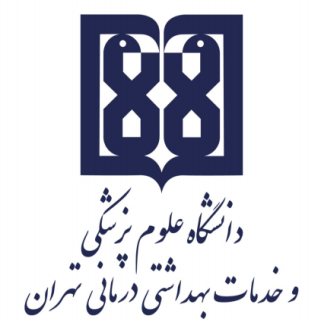 معاونت آموزشيمركز مطالعات و توسعه آموزش علوم پزشکیواحد برنامهریزی آموزشیچارچوب  طراحی«طرح دوره»اطلاعات درس:گروه آموزشی ارایه دهنده درس: گروه نانو فناوری پزشکیعنوان درس: ویروسشناسی و نانوفناوری پزشکیکد درس:	15نوع و تعداد واحد: core- 2 واحد نظرینام مسؤول درس: دکتر حسین قنبریمدرس/ مدرسان:  دکتر ذبیحالله شجاعپیشنیاز/ همزمان: ----رشته و مقطع تحصیلی: دوره دکتری تخصصی (Ph.D) رشته نانو فناوری پزشکی
اطلاعات مسؤول درس:رتبه علمی: استادرشته تخصصی: نانو تکنولوژی پزشکیمحل کار: دانشکده فناوریهای نوین پزشکیتلفن تماس: 43052139نشانی پست الکترونیک: hghanbari@tums.ac.irتوصیف کلی درس (انتظار میرود مسؤول درس ضمن ارائه توضیحاتی کلی، بخشهای مختلف محتوایی درس را در قالب یک یا دو بند، توصیف کند): اهداف کلی/ محورهای توانمندی:هدف از اين درس آشنايي دانشجويان با ويروس شناسي در مقياس نانو و كاربرد آن در علوم پزشكي است.ويروسها نقش مهمي در علم نانوزيست شناسي ايفا ميكنند، زيرا:الف) نماينده ابزاري است كه براي تشخيص و تشريح نانو ماشينهاي طبيعي بكار ميروند.ب) اجازه توليد ژنوم و كتابخانه با توالي تصادفي و انتخاب براساس عملكرد از گونه هاي يكسان آن وجود دارد.ج) اجزاي ويروسي چه بطور طبيعي و چه بطور مصنوعي بعنوان بلوكهاي ساختماني در نانوذرات بكار برده ميشود. بعنوان مثال در دارورساني، ژن رساني و ايمن سازي.اهداف اختصاصی/ زیرمحورهای هر توانمندی:مفدمه ای بر ویروس شناسی1- ماهیت و ساختار های ویروس2- ورود و خروج ویروس ها 3) ترافیک داخل سلولی و سرهم بندی ویروس هاذرات شبه ویروسی (VLP) و کاربردهای آن هاانکولیتیک ویروسها و سرطانتجزيه و تحليل ساختار سه بعدي ذرات ويروسينانوماشينهاي ويروسي براي داخل شدن به درون سلولهاسيستمهاي ويروسي خودآراابزارهاي ويروسي براي كنترل اعمال سلول و نانوماشينهاي همگرا براي رساندن و حمل و نقل داروها و ژنهااصلاح شيميايي ويروسها و ذرات شبه ويروسيهدف گيري بافتهاي توموري با استفاده از نانوذرات ويروسيکاربرد ويرسها در ژن رسانيسيتوپاتوژنيسيتي ويروسهاپس از پایان این درس انتظار میرود که فراگیر:رویکرد آموزشی: روشهای یاددهی- یادگیری با عنایت به رویکرد آموزشی انتخاب شده:رویکرد مجازی کلاس وارونه 	 یادگیری مبتنی بر بازی دیجیتال یادگیری مبتنی بر محتوای الکترونیکی تعاملی یادگیری مبتنی بر حل مسئله (PBL) 	 یادگیری اکتشافی هدایت شده 	 یادگیری مبتنی بر سناریوی متنی 	 یادگیری مبتنی بر مباحثه در فروم 	سایر موارد (لطفاً نام ببرید) -------رویکرد حضوری سخنرانی تعاملی (پرسش و پاسخ، کوئیز، بحث گروهی و ...) 	 بحث در گروههای کوچک 	 ایفای نقش 	 یادگیری اکتشافی هدایت شده 	 یادگیری مبتنی بر تیم (TBL) 	 یادگیری مبتنی بر حل مسئله (PBL) 	 یادگیری مبتنی بر سناریو 		 استفاده از دانشجویان در تدریس (تدریس توسط همتایان) 	 یادگیری مبتنی بر بازی سایر موارد (لطفاً نام ببرید) -------رویکرد ترکیبیترکیبی از روشهای زیرمجموعه رویکردهای آموزشی مجازی و حضوری، به کار میرود.لطفا نام ببرید ....................تقویم درس:وظایف و انتظارات از دانشجو:منظور وظایف عمومی دانشجو در طول دوره است. وظایف و انتظاراتی  نظیر حضور منظم در کلاس درس، انجام تکالیف در موعد مقرر، مطالعه منابع معرفی شده و مشارکت فعال در برنامههای کلاسروش ارزیابی دانشجو: ارزشيابي تراکمي (در پايان ترم) هر درس توسط استاد (اساتيد) با برگزاري امتحان بصورت کتبي صورت خواهد گرفت. سوالات بصورت تشريحي و يا انتخاب گزينه هاي صحيح (چهار جوابي و يا چند جوابي و...) خواهد بود. در طي برگزاري درس حسب نظر استاد و براساس قوانين آموزش، به منظور ارزشيابي تکويني (در طول ترم)، امکان برگزاري امتحان ميان ترم و يا برگزاري سمينار با اختصاص درصدي از نمره ميسر خواهد بود.  ذکر نوع ارزیابی (تکوینی/تراکمی)                         ذکر روش ارزیابی دانشجوذکر سهم ارزشیابی هر روش در نمره نهایی دانشجوارزیابی تکوینی (سازنده): ارزیابی دانشجو در طول دوره آموزشی با ذکر فعالیتهایی که دانشجو به طور مستقل یا با راهنمایی استاد انجام میدهد. این نوع ارزیابی میتواند صرفا با هدف ارایه بازخورد اصلاحی و رفع نقاط ضعف و تقویت نقاط قوت دانشجو صورت پذیرفته و یا با اختصاص سهمی از ارزیابی به آن، در نمره دانشجو تأثیرگذار باشد و یا به منظور تحقق هر دو هدف، از آن استفاده شود.  نظیر: انجام پروژههای مختلف، آزمونهای تشخیصی ادواری، آزمون میان ترم مانند کاربرگهای کلاسی و آزمونک (کوییز) های کلاسی ارزیابی تراکمی (پایانی): ارزیابی دانشجو در پایان دوره است که برای مثال میتواند شامل موارد زیر باشد:  آزمونهای کتبی، شفاهی و یا عملی با ذکر انواع آزمونها برای مثال آزمونهای کتبی شامل آزمونهای کتبی بسته پاسخ اعم از «چندگزینهای»، «جورکردنی گسترده»، «درست- نادرست» و آزمونهای کتبی باز پاسخ اعم از تشریحی و کوته پاسخ، آزمونهای استدلالی نظیر آزمون ویژگیهای کلیدی، سناریونویسی با ساختن فرضیه و ....، آزمونهای عملی که برای مثال میتواند شامل انواع آزمونهای ساختارمند عینی نظیر OSCE، OSLE و ... و یا ارزیابی مبتنی بر محل کار با استفاده از ابزارهایی نظیرDOPS، لاگبوک، کارپوشه (پورت فولیو)، ارزیابی 360 درجه و ..... باشد.      منابع: منابع شامل کتابهای درسی، نشریههای تخصصی، مقالهها و نشانی وبسایتهای مرتبط میباشد.      الف) کتب:Viral Nanoparticles: Tools for Material Science and Biomedicine, Steinmetz, N., Pan Stansford, latest edition Viruses and Nanotechnology, by M. Manchester and NF Steinmetz, Springer, latest edition.      ب) مقالات:      ج) محتوای الکترونیکی:      د) منابع برای مطالعه بیشتر: مجازی  حضوری ترکیبینام مدرس/ مدرسانفعالیتهای یادگیری/ تکالیف دانشجو روش تدریسعنوان مبحثجلسهدکتر حسین قنبریمقدمه ای بر ویروس و نانو تکنولوژی1دکترذبیحالله شجاعتاریخچه ویروس شناسی2دکترذبیحالله شجاعماهیت و ویژگی های ویروس3دکترذبیحالله شجاعتاکسونومی و طبقه بندی ویروس ها4دکترذبیحالله شجاعاتصال و ورود و ویروس ها5دکترذبیحالله شجاعسرهم بندی و خروج ویروس ها6دکترذبیحالله شجاعکلیاتی در باره نانوپارتیکل های طبیعی و سنتتیک 7دکترذبیحالله شجاعنانوپارتیکل های طبیعی شامل ذرات شبه ویروسی (Virus like particle; VLP) 8دکترذبیحالله شجاعویژگی ها ساختاری، انواع  VLPs و کاربرد های آنها9دکترذبیحالله شجاعسیستم های بیانی برای تولید و سرهم بندی پروتئین ها برای تشکیل VLPs10دکترذبیحالله شجاعذرات شبه ویروس یا Virus like particles (VLPs) بصورت کایمرا11دکترذبیحالله شجاعاستفاده از VLPs برای اهداف تحویل دارو12دکترذبیحالله شجاعاستفاده از VLPs برای اهداف تحویل ژن13دکترذبیحالله شجاعاستفاده از VLPs برای اهداف واکسن14دکترذبیحالله شجاعپاسخ های ایمنی علیه VLPs15دکترذبیحالله شجاعاستفاده از انکولیتیک ویروس ها برای اهداف درمانی تومورها16چک لیست ارزیابی طرح دوره چک لیست ارزیابی طرح دوره چک لیست ارزیابی طرح دوره چک لیست ارزیابی طرح دوره چک لیست ارزیابی طرح دوره چک لیست ارزیابی طرح دوره چک لیست ارزیابی طرح دوره چک لیست ارزیابی طرح دوره    چگونگی پردازش طرح با توجه به معیارها   چگونگی پردازش طرح با توجه به معیارها   چگونگی پردازش طرح با توجه به معیارهامعیارهای ارزیابیآیتمنام درسرشته مقطعگروهتوضیحات در خصوص موارد نیازمند اصلاحنیازمند اصلاحقابل قبولمعیارهای ارزیابیآیتمنام درسرشته مقطعگروهبه اطلاعات کلی درس اعم از گروه آموزشی ارایه دهنده درس، عنوان درس، کد درس، نوع و تعداد واحد، نام مسؤول درس و سایر مدرسان، دروس پیش نیاز و همزمان و رشته و مقطع تحصیلی اشاره شده است. اطلاعات درساطلاعات مسؤول درس اعم از رتبه علمی، رشته تخصصی، اطلاعات تماس و ...  درج شده است.اطلاعات مسؤول درسبخشهای مختلف محتوایی درس در حد یک یا دو بند معرفی شده است.توصیف کلی درساهداف کلی/ محورهای توانمندی  با قالب نوشتاری صحیح درج شدهاند..اهداف کلی/ محورهای توانمندیاهداف اختصاصی/ زیرمحورهای هر توانمندی با قالب نوشتاری صحیح درج شدهاند.اهداف اختصاصی/ زیرمحورهای هر توانمندیرویکرد آموزشی مورد نظر در ارایه دوره اعم از حضوری، مجازی و ترکیبی مشخص شده است. رویکرد آموزشیروشهای یاددهی و یادگیری درج شدهاند.روشهای یاددهی- یادگیریجدول مربوط به تقویم درس، به طور کامل تکمیل شده است.تقویم درسوظایف و انتظارات از دانشجویان نظیر حضور منظم در کلاس درس، انجام تکالیف در موعد مقرر، مطالعه منابع معرفی شده و مشارکت فعال در برنامههای کلاس و ... تعریف شده و درج گردیده است.وظایف و انتظارات از دانشجونحوه ارزیابی دانشجو  با ذکر نوع ارزیابی (تکوینی/تراکمی)، روش ارزیابی و سهم هر نوع/ روش ارزیابی در نمره نهایی دانشجو، درج شده است.نحوه ارزیابی دانشجوکتابهای درسی، نشریههای تخصصی، مقالهها و  نشانی وبسایتهای مرتبط، معرفی شدهاندمنابع